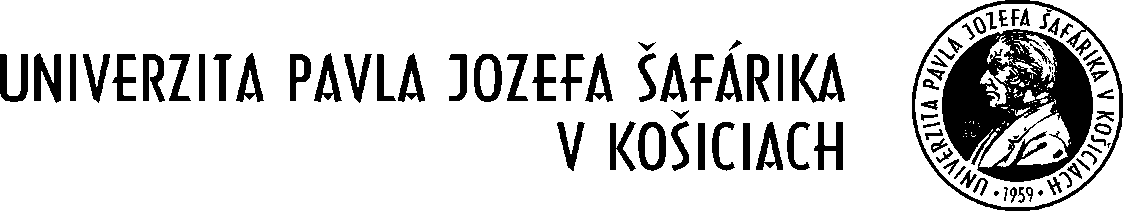 								Obchodné meno záujemcuVáš list značky / zo dňa	            Naša značka	            Vybavuje / tel.	Košice                                                                               Vec : Výzva na predkladanie ponúk - zaslanie      Verejný obstarávateľ, ktorým je Univerzita Pavla Jozefa Šafárika v Košiciach, v súlade s § 9 ods. 9 zákona č. 25/2006 Z. z. o verejnom obstarávaní a o zmene a doplnení niektorých zákonov v znení neskorších predpisov, Vás týmto vyzýva na predloženie ponuky na:Názov predmetu zákazky:  „Implementácia zmien designu webstránky a  jej doplnenie“Opis predmetu zákazky:s nasledovnou špecifikáciou: Zmena webovej prezentácie vychádzajúca z existujúcej webovej stránky v angličtine – ide najmä o rozšírenie obsahu, vylepšenie prevedenia a úprava stránky podľa grafických podkladov. Zmena webovej prezentácia má byť na úrovni komerčných stránok s použitím súčasných trendov v designe aj v technickom prevedení. Termín dodávky sa predpokladá 30 dní od zadania zákazky (objednávky).Štruktúra zmien:Úvodná stránka – doplnenie fotiek, zmena hlavičky, zmena posuvnej lištyPeople – Preprogramovanie Right now a NewsResearch - Preprogramovanie Right now a NewsAbout KISH -  Rozdelenie na About Kish a About us, zároveň preprogramovanie názvov, zmena podstránokGallery – jej vytvorenie s možnosťou na upload fotiekKód CPV: 72243000-0Spôsob predkladania ponúk: Ponuku je možné doručiť e-mailom na adresu : cecilia.bukatova@upjs.sk    Lehota na predkladanie ponúk: najneskôr do 25.10 do 12,00 hodinyPonuka predložená po uplynutí lehoty nebude zaradená do hodnotenia.Predpokladaná hodnota zákazky: cca 300 EUR bez DPHObsah ponuky: celková cena za celú zákazku v € bez DPH ako aj s DPH,Termín zadania zákazky:  vystavenie objednávky 25.10.2013Lehota dodania tovarov:  25.11.2013Uzavretie zmluvy: objednávkaKritérium na hodnotenie ponúk:Kritériom na hodnotenie predložených ponúk bude:najnižšia cena za predmet zákazky Informácia o vyhodnotení ponúk:Na základe kritérií na hodnotenie ponúk bude identifikovaný úspešný uchádzač, ktorému verejný obstarávateľ zašle informáciu, že uspel.  S úspešným uchádzačom verejný obstarávateľ uzavrie zmluvu/zašle objednávku v zmysle predloženej cenovej ponuky. Neúspešným uchádzačom verejný obstarávateľ zašle informáciu o výsledku vyhodnotenia ponúk, že neuspeli s uvedením dôvodu. Uchádzačom, ktorí predložia svoje ponuky, v prípade neúspešnej ponuky, nevzniká žiadny nárok na úhradu nákladov, ktoré mu vznikli s prípravou a doručením ponuky ( resp.: obhliadkou ).Pracovník poverený zadávaním zákazky: Cecília Bukatová, 055/234 339316.)Termín zadávania zákazky: 21.10.2013                                                                                                .....................................................                                                                                                    podpisová doložka                                                                                                                                štatutárneho orgánu       					                                                ( alebo ním povereného zástupcu )